                                                                                                         Проект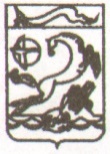 СОВЕТ МУНИЦИПАЛЬНОГО ОБРАЗОВАНИЯКАНЕВСКОЙ РАЙОНрешениеот ______________                                                                         № __________ст-ца КаневскаяО внесении изменений в решение Совета муниципального образования Каневской район от 18 октября 2017 года № 192 «Об утверждении Местных нормативов градостроительного проектирования Придорожного сельского поселения Каневского района Краснодарского края»На основании протеста прокуратуры Каневского района от 11 августа 2020 года № 7-02/1-2020/7738 и в целях приведения терминологии, используемой в нормативно-правовом акте, в соответствии с действующим законодательством, Совет муниципального образования Каневской район              р е ш и л:1. Внести в решение Совета муниципального образования Каневской район от 18 октября 2017 года № 192 «Об утверждении Местных нормативов градостроительного проектирования Придорожного сельского поселения Каневского района Краснодарского края» следующие изменения:1.1. В приложение №1 к Местным нормативам градостроительного проектирования Придорожного сельского поселения Каневского района Краснодарского края, определение «Нормативы градостроительного проектирования» изложить в следующей редакции: «Нормативы градостроительного проектирования – совокупность расчетных показателей, установленных в соответствии с Градостроительным кодексом Российской Федерации в целях обеспечения благоприятных условий жизнедеятельности человека и подлежащих применению при подготовке документов территориального планирования, градостроительного зонирования, документации по планировке территории».2. Отделу по связям со СМИ и общественностью администрации муниципального образования Каневской район (Цыганова) опубликовать настоящее постановление в средствах массовой информации и разместить на официальном сайте муниципального образования Каневской район в информационно-телекоммуникационной сети «Интернет».3. Контроль за выполнением настоящего решения возложить на постоянную комиссию Совета муниципального образования Каневской район по вопросам строительства, ЖКХ, архитектуры и промышленности.4. Настоящее постановление вступает в силу со дня его опубликования.Глава муниципального образования Каневской  район                                                                            А.В. ГерасименкоПредседатель Советамуниципального образованияКаневской район								             М.А. Моргун